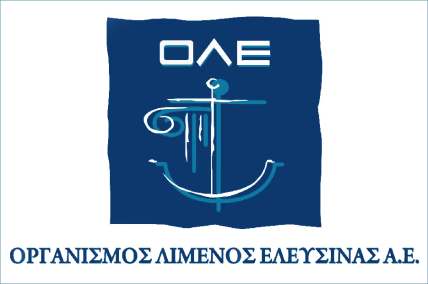 	                                                                                              Ελευσίνα, 26 Σεπτεμβρίου 2019ΔΕΛΤΙΟ ΤΥΠΟΥ                                                                                                         ΘΕΜΑ: ΥΠΟΓΡΑΦΗ ΣΥΜΒΑΣΗΣ ΓΙΑ ΤΗΝ ΑΝΕΛΚΥΣΗ ΚΑΙ ΑΠΟΜΑΚΡΥΝΣΗ ΤΡΙΩΝ ΝΑΥΑΓΙΩΝ ΕΚΤΟΣ ΧΩΡΙΚΗΣ ΑΡΜΟΔΙΟΤΗΤΑΣ ΟΡΓΑΝΙΣΜΟΥ ΛΙΜΕΝΟΣ ΕΛΕΥΣΙΝΑΣ Α.Ε.Στα γραφεία του Οργανισμού Λιμένος Ελευσίνας Α.Ε, υπεγράφη τη Τετάρτη 25 Σεπτεμβρίου, η Σύμβαση ΑΝΑΘΕΣΗΣ για την ανέλκυση και απομάκρυνση τριών ναυαγίων, από τον κόλπο της Ελευσίνας. Κατόπιν ανοικτού δημόσιου διαγωνισμού που προηγήθηκε, για την ανέλκυση και απομάκρυνση των τριών ναυαγίων «ΔΗΖΕΛΟΚΙΝΗΤΟ – Φ/Γ ‘’ΑΝΝΑ Μ’’ Ν.Π.5333, ΑΜΜΟΛΗΠΤΙΚΟ – Φ/Γ ‘’ΕΛΕΦΑΝΤΑΣ’’ Ν.Π.10542 και  Φ/Γ ‘’ΔΡΕΠΑΝΟ’’ Ν.Π.10542»,  τη Σύμβαση Εκτέλεσης του έργου υπέγραψαν εκ μέρους του Ο.Λ.Ε Α.Ε, ο Πρόεδρος & Δ/νων Σύμβουλος κ. Χαράλαμπος Γαργαρέτας και εκ μέρους της αναδόχου εταιρείας ΕΛΛΗΝΙΚΟ ΚΕΝΤΡΟ ΚΑΤΑΔΥΣΕΩΝ Ε.Π.Ε , ο διαχειριστής κ. Κωνσταντίνος Νιζάμης.Συγκεκριμένα, ο Πρόεδρος & Δ/νων Σύμβουλος του Ο.Λ.Ε Α.Ε κ. Χαράλαμπος Γαργαρέτας τόνισε την ιστορική σημασία αυτής της σύμβασης για το λιμάνι της Ελευσίνας και την τοπική κοινωνία καθώς και το γεγονός ότι λίαν συντόμως ακολουθούν και άλλες νέες διακηρύξεις και συμβάσεις που αφορούν το έργο της ανέλκυσης και απομάκρυνσης παρόμοιων πλοίων.Ο εκπρόσωπος της Αναδόχου εταιρείας κ. Κωνσταντίνος Νιζάμης αναφέρθηκε στην άμεση έναρξη των εργασιών, τονίζοντας την εμπειρία των στελεχών της συγκεκριμένης επιχείρησης και το επίπεδο εξοπλισμού που θα χρησιμοποιηθεί με σκοπό την ασφαλή απομάκρυνση των 3 ναυαγίων.Η διοίκηση του Ο.Λ.Ε Α.Ε αντιμετωπίζει έμπρακτα το τεράστιο περιβαλλοντικό πρόβλημα δεκαετιών που δημιουργήθηκε από τα ναυάγια, επικίνδυνα και επιβλαβή πλοία, τα οποία αποτελούν εικόνα ντροπής και μιζέριας για μια περιοχή με πλούσια ιστορία από αρχαιοτάτων χρόνων, καθώς και ανάδειξης της, σε Πολιτιστική Πρωτεύουσα της Ευρώπης για το 2021.Ο μοναδικός μέτοχος του Οργανισμού Λιμένος Ελευσίνας Α.Ε, ΤΑΙΠΕΔ Α.Ε, βρίσκεται αρωγός και υποστηρικτής αυτής της προσπάθειας στα πλαίσια της περιβαλλοντικής και κοινωνικής ευαισθησίας που πρέπει να διέπει μια Ανώνυμη Εταιρεία του Ελληνικού Δημοσίου.Από εδώ και πέρα οι πολίτες της Ελευσίνας θα γίνονται κοινωνοί παρόμοιων δελτίων τύπου, ώστε να ενημερώνονται αντικειμενικά από αυτούς που πρέπει για τις περιβαλλοντικές ενέργειες τις αναπτυξιακές πρωτοβουλίες και δράσεις του Οργανισμού Λιμένος Ελευσίνας  Α.Ε.Επισυνάπτεται φωτογραφικό Υλικό